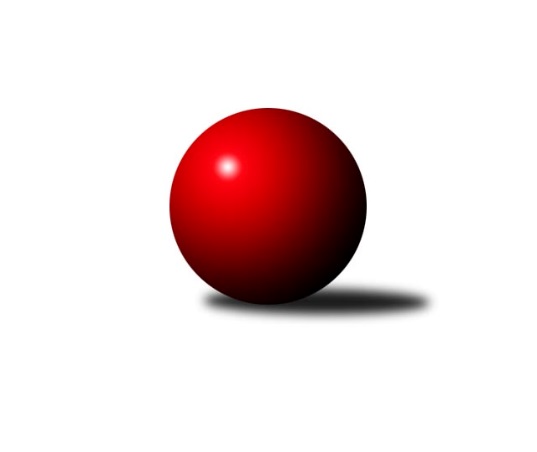 Č.12Ročník 2023/2024	12.1.2024Nejlepšího výkonu v tomto kole: 1634 dosáhli družstva: TJ Prostějov D, TJ Sokol Horka nad MoravouOkresní přebor OL PV 2023/2024Výsledky 12. kolaSouhrnný přehled výsledků:TJ Prostějov D	- HKK Olomouc E	6:4	1634:1556		11.1.KK Lipník B	- Sokol Přemyslovice C	6:4	1605:1505		11.1.TJ Sokol Horka nad Moravou	- KK Šternberk 	8:2	1634:1497		12.1.SK Sigma A	- KK Troubelice A	6:4	1612:1603		12.1.HKK Olomouc C	- TJ Prostějov C	4:6	1546:1611		12.1.Tabulka družstev:	1.	SK Sigma A	11	10	0	1	76 : 34 	 	 1668	20	2.	TJ Sokol Horka nad Moravou	11	8	0	3	66 : 44 	 	 1598	16	3.	TJ Prostějov C	11	6	0	5	66 : 44 	 	 1610	12	4.	TJ Tatran Litovel B	10	6	0	4	54 : 46 	 	 1559	12	5.	Sokol Přemyslovice C	11	6	0	5	58 : 52 	 	 1576	12	6.	KK Lipník B	11	6	0	5	50 : 60 	 	 1508	12	7.	TJ Prostějov D	11	5	0	6	52 : 58 	 	 1601	10	8.	HKK Olomouc E	11	5	0	6	50 : 60 	 	 1559	10	9.	KK Šternberk	11	5	0	6	40 : 70 	 	 1460	10	10.	KK Troubelice A	11	3	0	8	48 : 62 	 	 1519	6	11.	HKK Olomouc C	11	0	0	11	40 : 70 	 	 1559	0Podrobné výsledky kola:	 TJ Prostějov D	1634	6:4	1556	HKK Olomouc E	Jana Kührová	 	 187 	 205 		392 	 0:2 	 402 	 	197 	 205		Alena Kopecká	Zdeněk Zapletal	 	 191 	 203 		394 	 2:0 	 372 	 	194 	 178		Marie Říhová	Renata Kolečkářová	 	 188 	 215 		403 	 0:2 	 429 	 	221 	 208		Dušan Říha	Marek Beňo	 	 217 	 228 		445 	 2:0 	 353 	 	192 	 161		Bohuslava Fajdekovározhodčí: Radim AbrahámNejlepší výkon utkání: 445 - Marek Beňo	 KK Lipník B	1605	6:4	1505	Sokol Přemyslovice C	Kateřina Hájková	 	 193 	 210 		403 	 0:2 	 404 	 	214 	 190		Pavel Toman	Jiří Kolář	 	 178 	 183 		361 	 0:2 	 416 	 	199 	 217		Ivo Havránek	Michal Dolejš	 	 193 	 226 		419 	 2:0 	 367 	 	189 	 178		Josef Korčák	Jaroslav Koppa	 	 227 	 195 		422 	 2:0 	 318 	 	201 	 117		Miloslav Krejčírozhodčí: Jaroslav KoppaNejlepší výkon utkání: 422 - Jaroslav Koppa	 TJ Sokol Horka nad Moravou	1634	8:2	1497	KK Šternberk 	Jiří Vodák	 	 221 	 204 		425 	 2:0 	 362 	 	169 	 193		Josef Klaban	Miroslav Rédl	 	 170 	 176 		346 	 2:0 	 322 	 	165 	 157		Petr Paták	František Zatloukal	 	 230 	 201 		431 	 2:0 	 365 	 	175 	 190		Jaromír Vémola	Aleš Zaoral	 	 215 	 217 		432 	 0:2 	 448 	 	226 	 222		Jiří Millerrozhodčí: ,  Vedoucí družstevNejlepší výkon utkání: 448 - Jiří Miller	 SK Sigma A	1612	6:4	1603	KK Troubelice A	Jaroslav Peřina	 	 197 	 169 		366 	 0:2 	 382 	 	188 	 194		Jan Smékal	Petr Hájek	 	 215 	 216 		431 	 2:0 	 405 	 	213 	 192		Jiří Maitner	Karel Zvěřina	 	 207 	 198 		405 	 0:2 	 408 	 	198 	 210		Pavel Řezníček	Miroslav Hyc	 	 209 	 201 		410 	 2:0 	 408 	 	210 	 198		Miroslav Kotrášrozhodčí:  Vedoucí družstevNejlepší výkon utkání: 431 - Petr Hájek	 HKK Olomouc C	1546	4:6	1611	TJ Prostějov C	Aneta Krzystková	 	 179 	 161 		340 	 0:2 	 407 	 	207 	 200		Marek Čépe	Jiří Malíšek	 	 218 	 217 		435 	 2:0 	 396 	 	194 	 202		Michal Sosík	Michal Lysý	 	 166 	 185 		351 	 0:2 	 398 	 	187 	 211		Jan Černohous	Petr Vašíček	 	 212 	 208 		420 	 2:0 	 410 	 	187 	 223		Petr Vavříkrozhodčí:  Vedoucí družstevNejlepší výkon utkání: 435 - Jiří MalíšekPořadí jednotlivců:	jméno hráče	družstvo	celkem	plné	dorážka	chyby	poměr kuž.	Maximum	1.	Petr Hájek 	SK Sigma A	452.57	312.5	140.0	4.4	5/5	(491)	2.	Jiří Fiala 	TJ Tatran Litovel B	434.20	292.3	141.9	5.2	7/7	(490)	3.	Marek Beňo 	TJ Prostějov D	431.58	283.9	147.7	6.0	3/4	(475)	4.	František Baslar 	SK Sigma A	430.80	294.3	136.5	5.4	4/5	(481)	5.	Jiří Vodák 	TJ Sokol Horka nad Moravou	425.17	293.9	131.3	7.4	7/7	(461)	6.	Petr Vašíček 	HKK Olomouc C	425.02	295.2	129.9	7.6	6/6	(474)	7.	Michal Sosík 	TJ Prostějov C	423.80	291.0	132.8	8.0	5/6	(447)	8.	František Zatloukal 	TJ Sokol Horka nad Moravou	420.83	285.0	135.8	6.2	7/7	(478)	9.	Jiří Malíšek 	HKK Olomouc C	419.83	287.0	132.9	7.0	6/6	(467)	10.	Pavel Toman 	Sokol Přemyslovice C	416.63	292.8	123.9	11.0	7/7	(448)	11.	Karel Zvěřina 	SK Sigma A	416.38	283.9	132.4	7.6	4/5	(436)	12.	Jaroslav Koppa 	KK Lipník B	415.93	282.8	133.2	6.5	6/7	(438)	13.	Jiří Maitner 	KK Troubelice A	414.36	281.0	133.4	5.2	6/7	(440)	14.	Miroslav Machalíček 	HKK Olomouc E	414.08	293.3	120.8	10.1	5/7	(448)	15.	Petr Vavřík 	TJ Prostějov C	407.96	288.8	119.2	11.4	6/6	(442)	16.	Jan Černohous 	TJ Prostějov C	407.42	285.2	122.3	8.9	6/6	(453)	17.	Martin Spisar 	TJ Prostějov D	404.79	279.2	125.6	7.2	4/4	(461)	18.	Dušan Říha 	HKK Olomouc E	403.14	288.9	114.2	9.3	7/7	(464)	19.	Miroslav Hyc 	SK Sigma A	400.70	283.3	117.5	8.0	4/5	(443)	20.	Jiří Ocetek 	-- volný los --	399.17	280.8	118.4	9.0	6/6	(451)	21.	Michal Dolejš 	KK Lipník B	398.12	282.4	115.7	11.6	5/7	(428)	22.	Jan Smékal 	KK Troubelice A	397.81	277.5	120.3	9.8	7/7	(452)	23.	Dušan Žouželka 	TJ Tatran Litovel B	397.10	276.8	120.3	9.0	5/7	(427)	24.	Aleš Zaoral 	TJ Sokol Horka nad Moravou	396.62	277.1	119.5	11.6	7/7	(453)	25.	Renata Kolečkářová 	TJ Prostějov D	395.89	278.9	117.0	10.0	4/4	(411)	26.	Alena Machalíčková 	HKK Olomouc E	395.77	283.2	112.6	9.7	6/7	(447)	27.	Josef Čapka 	TJ Prostějov C	392.58	283.1	109.5	12.7	5/6	(451)	28.	Marek Čépe 	TJ Prostějov C	391.50	273.1	118.4	10.1	5/6	(453)	29.	Josef Šilbert 	-- volný los --	390.39	274.1	116.3	9.1	6/6	(464)	30.	Jiří Vrobel 	TJ Tatran Litovel B	388.17	277.2	111.0	10.2	6/7	(441)	31.	Jaroslav Peřina 	SK Sigma A	379.79	278.9	100.9	14.3	4/5	(406)	32.	Bohuslav Toman 	Sokol Přemyslovice C	372.33	270.8	101.5	14.9	5/7	(416)	33.	Jana Kührová 	TJ Prostějov D	371.63	265.4	106.3	12.8	4/4	(398)	34.	Vojtěch Onderka 	KK Lipník B	370.11	264.5	105.6	14.5	6/7	(406)	35.	Josef Klaban 	KK Šternberk 	367.47	265.7	101.8	13.0	6/7	(403)	36.	Petr Paták 	KK Šternberk 	362.67	265.7	96.9	14.9	6/7	(387)	37.	Miroslav Kotráš 	KK Troubelice A	362.31	260.5	101.8	12.4	6/7	(408)	38.	Pavel Hampl 	TJ Tatran Litovel B	362.20	261.5	100.7	14.5	5/7	(410)	39.	Aneta Krzystková 	HKK Olomouc C	361.94	260.3	101.6	13.1	6/6	(386)	40.	Marie Říhová 	HKK Olomouc E	355.96	258.9	97.1	14.9	7/7	(387)	41.	Petr Jurka 	HKK Olomouc C	353.50	265.0	88.5	17.9	5/6	(370)	42.	Jaroslav Pospíšil 	-- volný los --	349.70	257.5	92.2	14.8	4/6	(376)	43.	Jiří Kolář 	KK Lipník B	338.80	242.3	96.5	14.1	6/7	(408)	44.	Václav Suchý 	-- volný los --	335.45	248.0	87.5	16.4	4/6	(365)	45.	Libuše Ďurišová 	KK Šternberk 	334.50	242.2	92.3	17.5	5/7	(365)		Pavel Močár  ml.	Sokol Přemyslovice C	437.29	296.9	140.4	6.4	4/7	(481)		Jiří Miller 	KK Šternberk 	420.58	289.4	131.2	5.6	3/7	(448)		Ivo Havránek 	Sokol Přemyslovice C	416.00	292.0	124.0	9.0	1/7	(416)		Magda Leitgebová 	TJ Prostějov D	411.25	281.1	130.1	9.1	2/4	(440)		Jaromír Janošec 	TJ Tatran Litovel B	407.00	281.5	125.5	8.0	2/7	(408)		Denisa Nováková 	TJ Prostějov D	405.00	293.0	112.0	8.0	1/4	(405)		Alena Kopecká 	HKK Olomouc E	399.73	276.3	123.4	4.9	3/7	(418)		Jiří Zapletal 	Sokol Přemyslovice C	395.83	288.0	107.8	13.3	4/7	(438)		Pavel Řezníček 	KK Troubelice A	391.73	282.7	109.1	8.7	3/7	(410)		Milan Dvorský 	Sokol Přemyslovice C	381.50	281.5	100.0	15.5	2/7	(419)		Vít Zapletal 	Sokol Přemyslovice C	379.75	278.8	101.0	12.8	4/7	(419)		Zdeněk Zapletal 	TJ Prostějov D	372.50	264.5	108.0	12.0	2/4	(394)		Pavel Daňo 	TJ Sokol Horka nad Moravou	371.00	264.9	106.1	15.7	4/7	(392)		Kateřina Hájková 	KK Lipník B	370.42	259.7	110.8	10.2	3/7	(403)		Marie Kotrášová 	KK Troubelice A	368.00	263.0	105.0	11.0	2/7	(389)		Josef Korčák 	Sokol Přemyslovice C	367.00	280.0	87.0	12.0	1/7	(367)		Lubomír Blinka 	TJ Tatran Litovel B	364.00	279.0	85.0	20.0	1/7	(364)		Kamil Vinklárek 	KK Šternberk 	363.89	262.7	101.2	10.6	3/7	(399)		Jaromír Vémola 	KK Šternberk 	363.61	260.6	103.0	12.5	3/7	(382)		Pavel Ďuriš 	KK Šternberk 	362.00	261.0	101.0	13.5	2/7	(382)		Jiří Kráčmar 	TJ Tatran Litovel B	358.00	264.0	94.0	18.0	1/7	(358)		Michal Lysý 	HKK Olomouc C	357.50	254.8	102.7	13.8	2/6	(366)		Pavel Černohous 	TJ Prostějov C	357.00	272.0	85.0	17.0	1/6	(357)		Bohuslava Fajdeková 	HKK Olomouc E	353.00	260.0	93.0	12.0	1/7	(353)		Vlastimil Kozák 	TJ Tatran Litovel B	351.00	251.4	99.6	16.3	4/7	(403)		Zdeněk Khol 	KK Lipník B	348.75	251.1	97.6	13.3	4/7	(375)		Bohuslav Kocurek 	KK Šternberk 	340.50	243.5	97.0	15.8	4/7	(372)		Miroslav Rédl 	TJ Sokol Horka nad Moravou	339.00	249.3	89.7	13.8	3/7	(378)		Jaroslav Melichar 	-- volný los --	333.00	245.0	88.0	20.0	1/6	(333)		Zdeněk Chudožilov 	TJ Prostějov C	332.50	231.5	101.0	17.5	2/6	(340)		Oldřich Pajchl 	Sokol Přemyslovice C	329.00	260.0	69.0	17.0	1/7	(329)		Drahoslav Smékal 	KK Troubelice A	319.75	237.3	82.5	18.5	4/7	(353)		Miloslav Krejčí 	Sokol Přemyslovice C	318.00	229.0	89.0	21.0	1/7	(318)		Andria Carič 	-- volný los --	277.00	201.0	76.0	28.0	1/6	(277)		Jan Oprštěný 	-- volný los --	270.67	208.7	62.0	29.2	3/6	(298)Sportovně technické informace:Starty náhradníků:registrační číslo	jméno a příjmení 	datum startu 	družstvo	číslo startu
Hráči dopsaní na soupisku:registrační číslo	jméno a příjmení 	datum startu 	družstvo	Program dalšího kola:13. kolo18.1.2024	čt	17:00	TJ Prostějov C - TJ Prostějov D	18.1.2024	čt	17:00	TJ Tatran Litovel B - TJ Sokol Horka nad Moravou				KK Lipník B - -- volný los --	19.1.2024	pá	17:00	Sokol Přemyslovice C - HKK Olomouc E	19.1.2024	pá	17:00	KK Troubelice A - HKK Olomouc C	19.1.2024	pá	17:00	KK Šternberk  - SK Sigma A	Nejlepší šestka kola - absolutněNejlepší šestka kola - absolutněNejlepší šestka kola - absolutněNejlepší šestka kola - absolutněNejlepší šestka kola - dle průměru kuželenNejlepší šestka kola - dle průměru kuželenNejlepší šestka kola - dle průměru kuželenNejlepší šestka kola - dle průměru kuželenNejlepší šestka kola - dle průměru kuželenPočetJménoNázev týmuVýkonPočetJménoNázev týmuPrůměr (%)Výkon2xJiří MillerŠternberk4482xJiří MillerŠternberk112.234485xMarek BeňoProstějov D4455xJiří MalíšekOlomouc C110.224355xJiří MalíšekOlomouc C4353xJaroslav KoppaLipník B110.064223xAleš ZaoralHorka4324xMarek BeňoProstějov D109.644457xPetr HájekSigma A4316xPetr HájekSigma A109.334317xFrantišek ZatloukalHorka4312xMichal DolejšLipník B109.28419